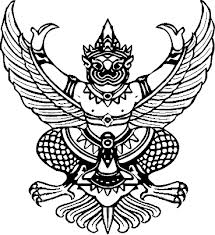           ประกาศองค์การบริหารส่วนตำบลวังมหากรเรื่อง ประกาศผู้ชนะการเสนอราคา จ้างเหมา สูบตะกอนในถังน้ำใสระบบประปา	               	หมู่ที่ ๑ บ้านท่าสุ่ม   และหมู่ที่ ๕ บ้านปากง่ามใต้    โดย วิธีเฉพาะเจาะจง          ---------------------------------------------------		ตามที่องค์การบริหารส่วนตำบลวังมหากร ได้มีการจ้างเหมาสูบตะกอนในถังน้ำใสระบบประปา หมู่ที่ ๑  บ้านท่าสุ่ม และหมู่ที่ ๕  บ้านปากง่ามใต้     โดยวิธีเฉพาะเจาะจง  นั้น        		 1.จ้างเหมาสูบตะกอนในถังน้ำใสระบบประปา หมู่ที่ 1  บ้านท่าสุ่ม  ซึ่งมีปริมาณตะกอนอยู่ก้นถังน้ำใส เฉลี่ยปริมาณ  33,166  ลิตร โดยใช้รถกำจัดสิ่งปฎิกูลสูบออกและล้างให้ถังประปาน้ำใส สะอาด  โดยประมาณ  17 คันรถ ๆละ 600 บาท  เป็นเงิน  10,200.-บาท  (หนึ่งหมื่นสองร้อยบาทถ้วน)            2. จ้างเหมาสูบตะกอนในถังน้ำใสระบบประปา หมู่ที่ 1  บ้านท่าสุ่ม  ซึ่งมีปริมาณตะกอนอยู่ก้นถังน้ำใส เฉลี่ยปริมาณ  33,166  ลิตร โดยใช้รถกำจัดสิงปฎิกูลสูบออกและล้างให้ถังประปาน้ำใส สะอาด  โดยประมาณ  17 คันรถ ๆละ 600 บาท  เป็นเงิน  10,200.-บาท  (หนึ่งหมื่นสองร้อยบาทถ้วน)     รวมเป็นเงินทั้งสิ้น   20,400 .- บาท (สองหมื่นสี่ร้อยบาทถ้วน) 			          ประกาศ  ณ วันที่   ๑๙  ตุลาคม   พ.ศ.๒๕๖๓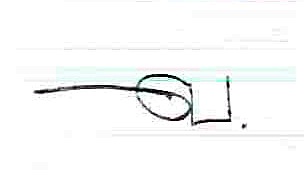 (ลงชื่อ)........................................	       	(นายมนัส  ขานดำ)	    	นายกองค์การบริหารส่วนตำบลวังมหากร